APRIL 2020 DATES FOR ENGLISH WORK TO BE COMPLETED (GRADE 5)MONDAYTUESDAYWEDNESDAYTHURSDAYFRIDAYSATURDAYSUNDAY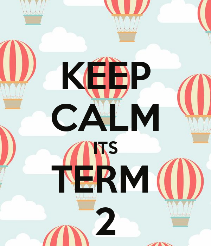 1 Welcome back to term 2.Revision of Poetry and poem questions. 2    Language practice pg. 58 (TB)Prepositions and Adverbs.     3Language practice pg. 59 (TB).Simple and complex sentences 4And language practice pg. 62-63 (TB) Questions should be answered as       well.56Notes and instructions (Planning)Spelling 7Instructions (Rough draft and final draft)Spelling 8Revision worksheet (page 66)Spelling9Target Worksheet ASpelling 10Target Worksheet BSpelling TEST11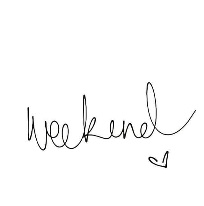 12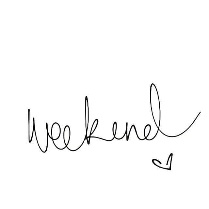 131415161718192021222324252627282930